Муниципальное казЁнное  дошкольное  образовательное  учреждение детский сад  №15(МКДОУ д/с №15)ПРИКАЗОб утверждении Программы развития на 2021-2025 годВ соответствии с законом Российской Федерации от 29.12.2012 № 273-ФЗ «Об образовании в Российской Федерации», приказом Министерства Образования и науки Российской Федерации от 17.10.2013 №1155 – ФЗ «Об утверждении федерального государственного стандарта дошкольного образования», Приказа Комитета образования администрации муниципального образования Узловский район от 03.08.2020 № 114-д «Об утверждении Порядка согласования программ развития образовательных организаций, подведомственных комитету образования администрации муниципального образования Узловский район», Устава муниципального казённого дошкольного образовательного учреждения детского сада № 15,ПРИКАЗЫВАЮ:Согласовать Программу развития на 2021-2025 г. с заместителем председателя комитета образования администрации муниципального образования Узловский район.Утвердить Программу развития муниципального казённого дошкольного образовательного учреждения детского сада № 15  на 2021-2025 г.Программу развития муниципального казённого дошкольного образовательного учреждения детского сада № 15 на 2021-2025 г. ввести в действие с 11.01.2021г.Разместить Программу развития муниципального казённого дошкольного образовательного учреждения детского сада № 15 на 2021-2025 г. на официальном сайте учреждения не позднее 11.01.2021г. Контроль за исполнением настоящего приказа оставляю за собой.             Заведующий                                                               Ю.С. ЕвдокимоваПРОГРАММА РАЗВИТИЯмуниципального казённого дошкольного образовательного учреждения детский сад № 15на 2021 -2025 год«Образовательное пространство детства -многообразие возможностей»Узловский район, 2021 год.Содержание программыВведение.     Основное предназначение Программы.     Качественные характеристики Программы.Паспорт Программы.Информационная справка.Раздел I:Анализ эффективности воспитательно-образовательной деятельности ДОУ:Материально-техническое обеспечение. Обеспечение безопасности.Организация питания.Контингент воспитанников и социальный паспорт семей.Основные направления воспитательно-образовательной работыКадровое обеспечение ДОУ.Проблемный анализ текущего состояния развития ДОУ.Раздел II. Основные цели и задачи развития ДОУ.2.1. Концепция и стратегия развития.2.2. Цели и задачи развития.Раздел III. План реализации Программы развития.Раздел IV. Ожидаемые результаты Программы развития.Раздел V. Финансирование Программы развития.Раздел VI. Контроль за реализацией программы развития дошкольного учреждения.Введение.На сегодняшний день ключевым вопросом модернизации  образования является повышение его качества, приведение в соответствие с мировыми стандартами. В документах, определяющих развитие системы образования в Российской Федерации, отмечается потребность усиления внимания государства и общества к такой важной подсистеме, как дошкольное образование. В частности, Национальный проект «Образование», утвержденный президиумом Совета при президенте РФ (протокол от 03.09.2018 №10), нацеливает нас на реализацию двух его ключевых задач: создание конкурентно способного учреждения и воспитание гармонично развитой и социально ответственной личности на основе духовно-нравственных ценностей народов Российской Федерации, исторических и национально-культурных традиций.Программа развития МКДОУ д/с № 15 (далее – Программа) – локальный акт образовательной организации, определяющий стратегические направления развития образовательной организации на среднесрочную перспективу.Программа, как управленческий документ образовательной организации, определяет ценностно-смысловые, целевые, содержательные и результативные приоритеты развития, задает основные направления эффективной реализации социального  заказа в инновационной деятельности, направлена на повышение качества воспитания и обучения в МКДОУ д/с № 15 и предполагает активное участие всех участников педагогического процесса в его реализации: руководителя образовательной организации, педагогов, детей и их родителей (законных представителей).При разработке Программы использовались такие методы как мониторинг, проблемный анализ, оценка социального запроса на образовательные услуги, программно-целевое и проектное планирование.Работа над Программой развития состояла из нескольких этапов:анализ внешней среды (тенденций социально-экономического развития общества, образовательной политики федерального и регионального уровня,  социального заказа микросоциума), формулирование консолидированного социального заказа дошкольному образованию;анализ внутренней среды (соответствие деятельности ДОУ социальному заказу, т.е. выявление сильных и слабых сторон);разработка концепции образовательного учреждения (миссии и философии ДОУ);определение стратегических целей и задач;разработка социально-педагогических проектов.  Программа спроектирована исходя из конкретного анализа состояния образовательной организации,территориальнойспецифики(возможностивнешнегоокружения детского сада), специфики контингента семей, потребности родителей воспитанников в образовательных и иных услугах, а также с учетом возможных рисков при реализации программы.Основное предназначение программыОбеспечить в рамках своих полномочий достижение основных направлений Государственной программы Российской Федерации «Развитие образования» на срок 2018 - 2025 годы (утвержденной постановлением Правительства Российской Федерации от 26 декабря 2017 г. № 1642) и стратегических целей Национального проекта «Образование» в деятельности МКДОУ.Определение факторов, затрудняющих реализацию образовательной деятельности МКДОУ, и факторов, представляющих большие возможности для достижения поставленных целей развития образовательной организации.Построение целостной концептуальной модели будущего дошкольного учреждения, ориентированного на обеспечение равных возможностей для полноценного развития каждого ребенка в период дошкольного детства в образовании, развитии, поддержании и укреплении здоровья, а так же на оказание качественной коррекционной помощи детям, имеющим нарушения в развитии. Определение направлений и содержания инновационной деятельности учреждения. Формирование сбалансированного ресурсного (нормативно-правового, научно-методического, кадрового и финансового) обеспечения, сопряжение его с целями и действиями деятельности ДОУ. Обеспечение условий для непрерывного повышения профессионализма всех субъектов образовательной и коррекционно-образовательной деятельности МКДОУ. Качественные характеристики программыАктуальность - программа ориентирована на решение наиболее значимых проблем для будущей (перспективной) системы образовательного и коррекционно-образовательного процесса детского сада. Прогностичность- данная программа отражает в своих целях и планируемых действиях не только настоящие, но и будущие требования к дошкольному учреждению. Наряду с этим просчитываются и риски, возникновение которых возможно при реализации программы, намечается соответствие программы изменяющимся требованиям и условиям, в которых она будет реализоваться. Рациональность - программой определены цели и способы получения максимально возможных результатов. Реалистичность - программа призвана обеспечить соответствие между желаемым и возможным, т.е. между целями программы и средствами их достижений. Целостность - наличие в программе всех структурных частей, обеспечивающих полноту состава действий, необходимых для достижения цели (проблемный анализ, концептуальные положения и стратегия развития, план действий и предполагаемые результаты). Контролируемость - в программе определены конечные и промежуточные цели и задачи, которые являются измеримыми, сформулированы критерии оценки результатов развития ДОУ.Нормативно-правовая адекватность - соотнесение целей программы и планируемых способов их достижения с законодательством федерального, регионального и местного уровней. Индивидуальность - программа нацелена на решение специфических (не глобальных) проблем ДОУ при максимальном учете и отражении особенностей детского сада, запросов и потенциальных возможностей педагогического коллектива, социума и родителей.Паспорт Программы  Информационная справкаДетский сад введен в эксплуатацию в 1970 году, проектная мощность 134воспитанника. Площадь территорий детского сада огорожена и хорошо озеленена различными породами деревьев, кустарников и многолетних цветов. На территории расположены 5 прогулочных участков и 3 спортивные площадки. Участки оснащены  стационарным игровым оборудованием, отделены друг от друга зелёными насаждениями. Оформление участков детского сада дает нашим воспитанникам возможность наблюдать, исследовать, проводить опыты, трудиться, а потом в театрализованной, музыкальной, изобразительной деятельности отражать свои впечатления от взаимодействия с окружающим.  На территориях  имеются хозяйственные зоны. В летнее время года высаживается  огород (грядки), имеется теплица,  разбиваются клумбы и цветники. В зимний период строятся снежные постройки.     Условия вне помещения требует столь же тщательного планирования, как и пространство групповой комнаты. Идеальная игровая площадка предполагает наличие нескольких игровых зон, привлекательных для детей и стимулирующих их любознательность. Можно выделить несколько зон:ЗОНА ЛАЗАНИЯ (важно дать малышам возможность осваивать лазание в присущем каждому темпе).ЗОНА ИГР С ПЕСКОМ, ВОДОЙ И ЗЕМЛЕЙ (песочница станет не только развлечением, но и толчком к развитию творческих игр).ТРАНСПОРТНАЯ ЗОНА (здесь размещены атрибуты соответствующих сюжетно-ролевых игр).ЗОНА СПОКОЙНЫХ ЗАНЯТИЙ (на каждой площадке должно быть место, где дети могут побыть какое-то время в одиночестве - посидеть.Виды активности в этой зоне могут чередоваться с раскрашиванием картинок, чтением книг, настольными и сюжетно-ролевыми играми, изготовлением гербариев и др.)САДОВЫЙ УЧАСТОК (посев семян, наблюдение за ростом растений и уход за ними - прекрасная познавательная практика для детей).   Целью деятельности МКДОУ является воспитание, обучение и развитие детей дошкольного возраста, создание условий для реализации гарантированного гражданам Российской Федерации права на получение общедоступного и бесплатного образования, уход, присмотр и оздоровление детей. Образование в Учреждении осуществляется в соответствии с образовательной программой дошкольного образования муниципального казённого дошкольного образовательного учреждения детского сада № 15 на 2017-2023 год, разработанной педагогическим коллективом в соответствии с ФГОС ДО, утвержденной приказом по МКДОУ. Программа обеспечивает благоприятные условия для полноценного проживания воспитанниками дошкольного детства, безопасность жизнедеятельности, формирование основ культуры личности, всесторонне развития физических и психических качеств в соответствии с возрастными возможностями и индивидуальными особенностями, овладение универсальными предпосылками учебной деятельности каждым воспитанником и охватывает следующие направления развития и образования детей (образовательные области): cоциально-коммуникативное развитие; познавательное развитие; речевое развитие;художественно-эстетическое развитие; физическое развитие.Конкретное содержание указанных образовательных областей зависит от возрастных и индивидуальных особенностей детей, определяется целями и задачами Программы и может реализовываться в различных видах деятельности: общении, игре, познавательно-исследовательской, продуктивной и пр. видах деятельности – как сквозных механизмах развития ребёнка. Основное содержание образовательного процесса выстроено в соответствии с примерной образовательной программой дошкольного образования «Радуга» под редакцией С.Г. Якобсон, Т.И. Гризик, Т.Н. Доронова, Е.В. Соловьёва, Е.А. Екжанова, 2014г.В образовательную программу Учреждения включена часть, формируемая участниками образовательных отношений, которая расширяет содержание работы по приоритетным направлениям развития детей дошкольного возраста. Основная образовательная программа дошкольного образования рассчитана на 2015-2021 учебные годы. В августе 2020 года будет разработана новая Основная образовательная программа дошкольного образования муниципального казённого дошкольного образовательного учреждения детского сада  № 15.В группе комбинированной направленности так же реализуется адаптированная образовательная программа дошкольного образования для детей с врожденным пороком сердца.Раздел I: Анализ эффективности воспитательно-образовательнойдеятельности ДОУМатериально техническое обеспечение.В МКДОУ создана материально-техническая база для жизнеобеспечения и всестороннего развития детей, ведется систематическая работа по созданию предметно - пространственной среды. Здание детского сада светлое, имеется центральное отопление, холодное и горячее водоснабжение, канализация, сантехническое оборудование в удовлетворительном состоянии. В пяти групповых ячейках имеются комната для игр, занятий и приема пищи, спальные комнаты, раздевальные комнаты, моечная, туалет. Все помещение отделены друг от друга и имеют двери.Инфраструктура МК ДОУПомещения и прогулочные площадки ДОУ соответствуют «Санитарно-эпидемиологическим требованиям к организациям воспитания и обучения, отдыха и оздоровления детей и молодежи» (СанПиН 2.4.3648-20, утвержден постановлением Главного государственного санитарного врача РФ от 28.09.2020 г. №28). В результате выполнения программы развития на 2015-20120г.г. в учреждении создана развивающая предметно-пространственная среда в соответствии с требованиями  ФГОС ДО и обеспечивающая условия для эффективного развития индивидуальности каждого ребенка с учетом его склонностей, интересов, уровня активности. Материалы и оборудование создают оптимально насыщенную целостную, многофункциональную, трансформирующуюся среду и обеспечивают реализацию основной образовательной программы дошкольного образования в совместной деятельности взрослого и детей, самостоятельной деятельности детей не только в рамках непосредственно образовательной деятельности, но и при проведении режимных моментов. В группах предметно-пространственная развивающая среда построена так, что способствует взаимопроникновению, взаимодействию образовательных областей содержания дошкольного образования, обеспечивает целостность образовательного процесса и влияет на полноценное развитие детей и соответствует требованиям ФГОС ДО. Выделены и оснащены центры опытно-экспериментальной деятельности, игр с песком и водой, центры творческой активности, много мягких модулей, ширм, позволяющих моделировать пространство в соответствии с образовательной ситуацией. Современная образовательная ситуация требует постоянной модернизации воспитательно-образовательной системы, внедрения новых технологий, подходов к воспитанию и развитию дошкольников. Перед нами открываются широчайшие возможности реализации новых форм, методов работы с детьми, творческих идей наших педагогов.  Внесение изменений в Закон «Об образовании в Российской Федерации» нацеливает нас на необходимость реализации воспитательных задач, носящих программный характер.  Поэтому в 2021 году педагогическому коллективу необходимо разработать программу воспитания.Созданы необходимые условия для широкого внедрения в образовательный процесс ИКТ. Три группы оснащены стационарными мультимедийными проекторами с интерактивными досками. Непосредственно в образовательном процессе используются 5 ноутбуков, 4 мультимедийных проекторов, 1цветной принтер, 3 интерактивных доски, 1 интерактивный стол, 10 детских игровых планшетов, 6 набора «робототехника».  В учреждении имеется кабельное и беспроводное подключение к сети «Интернет». Это дает возможность педагогам использовать электронные образовательные ресурсы при подготовке и непосредственно организации образовательной деятельности, работе с родителями.Обеспечение безопасности.В детском саду разработан  паспорт безопасности (антитеррористической защищенности), согласован с ведомственными службами.Имеется Декларация пожарной безопасности и паспорт дорожной безопасности.Установлена «тревожная сигнализация», автоматическая пожарная сигнализация, видеонаблюдение.В МКДОУ  ведутся  мероприятия по соблюдению правил пожарной безопасности и ПДД.Имеется Паспорт доступности объекта социальной инфраструктуры.Педагоги МКДОУ проводят с детьми мероприятия по ОБЖ. Организация питания.Питание в МКДОУ осуществляется в соответствии с 22-дневным меню и обеспечивает сбалансированное 4-х разовое питание детей в группах с 10,5-часовым пребыванием в соответствии с санитарными правилами и нормами. При организации питания учитываются возрастные физиологические нормы суточной потребности, суммарный объем блюд по приему пищи (в граммах). Контингент воспитанников и социальный паспорт семей.В МКДОУ функционирует  5 групп, которые посещают 109 детей в возрасте от 1 года до 7 лет:1 группа общеразвивающей направленности для детей раннего возраста (от 1 года до 3 лет);3 группы общеразвивающей направленности для детей дошкольного возраста (от 3лет до 7 лет);1 группа комбинированной направленности для детей дошкольного возраста где реализуется инклюзивное образование здоровых детей и детей с врожденным пороком сердца.Группы сформированы по возрастному принципу.Характеристика воспитанников по гендерному принципу в 2020-2021 уч. году: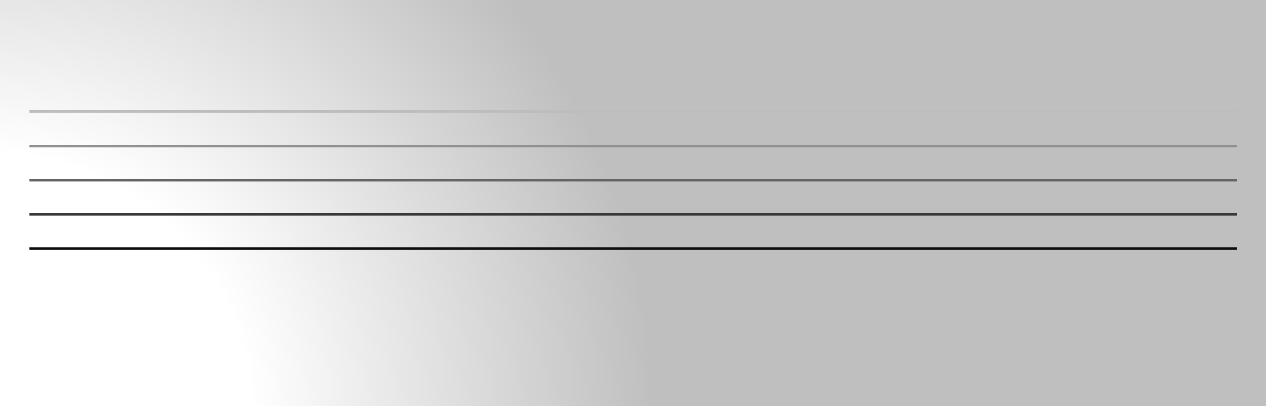 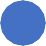 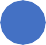 При построении воспитательно-образовательного процесса так же учитывается специфика национальных и социокультурных условий, в которых осуществляется образовательная деятельность. Все воспитанники МКДОУ - русскоговорящие дети. Дети мигрантов составляют 13% (14 человек) от общего числа. Но так как в семьях разговаривают на 2-х языках и дети с детства знают русский язык как родной, проблем с освоением ООП ДО, реализуемой в ДОУ нет.Воспитанникам МКДОУ гарантируется:охрана жизни и здоровья; защита от всех форм физического и психического насилия, оскорбления личности; защита его достоинства; удовлетворенность потребностей в эмоционально-личностном общении; удовлетворение физиологических потребностей в соответствии с его возрастом и индивидуальными особенностями развития; развитие его творческих способностей и интересов; получение помощи в коррекции отклонений в физическом и психическом развитии детей; предоставление оборудования, игр, игрушек, учебных пособий.Вывод:Анализ возрастного состава воспитанников показывает,что наиболее актуальными проблемами организации воспитательно-образовательного процесса являются:- создание психолога-педагогических условий максимально благоприятных адаптации детей раннего возраста к условиям детского сада,- организация образовательной деятельности с детьми раннего возраста на актуальных для данного возраста формах работы и видах деятельности с учетом индивидуальных темпов развития,- организация образовательной деятельности с детьми, которые имеют особенности здоровья и физического развития.Характеристики семейВзаимодействие  с родителями должно иметь дифференцированный подход, учитывать социальный статус, микроклимат семьи, родительские запросы и степень заинтересованности родителей деятельностью МКДОУ.Поэтому в детском саду ежегодно проводится  социологический анализ контингента семей с последующим учетом этих особенностей при планировании работы с детьми и родителями. Сведения о социальном статусе семей приведены в таблице:Как показывают данные мониторинга, большая часть детей, посещающих МКДОУ, воспитывается в семьях с благоприятной социальной ситуацией. Наметившийся за последние годы рост материального благосостояния семей, снизился с наступлением экономического кризиса. Многие родители, работавшие на предприятиях города, попали под сокращение. Зачастую экономическое благополучие семьи связанно с увеличением рабочего времени родителей, работой в Москве. Некоторые родители плохо или совсем не представляют содержание воспитания, обучения детей в детском саду, поэтому не идут на контакт. Часть родителей вопросы воспитания считают лишними, их больше волнует уровень подготовки детей к школе, под которым подразумевается умение писать, читать, считать. При этом их совсем не беспокоит, как ребенок общается со сверстниками, чему печалится, радуется, что ему дорого, чем гордится.Родители воспитанников, имеют высокий уровень психолого-педагогической компетентности, многие из них владеют достаточными психолого-педагогическими знаниями. Это означает, что требования таких родителей очень высоки, они ждут от работников учреждения компетентной и адекватной информационно-консультативной помощи. В настоящее время в МКДОУесть две семьи, состоящие на учёте в комиссии по делам несовершеннолетних и их прав.По результатам НСОКО, проведенной в 2019 году, наше учреждение набрало 88,8 баллов, что соответствует 12 месту в рейтинге дошкольных учреждений по Узловскому району. Среди недостатков, выявленных в ходе НСОКО, были:- недостаточный уровень доступности информации;- недостаточный уровень материально-технического обеспечения;         В 2021 году эти недостатки будут устранены (замена ограждения и опиловка деревьев будет проходить на основе проекта Народный бюджет-2021»).Детский сад  должен находиться в режиме развития, а не  просто функционирования, представлять собой мобильную систему, быстро реагировать на изменения социального состава родителей, их образовательные потребности и воспитательные запросы.Чтобы вовлечь родителей в решение проблем  воспитания и образования дошкольников, мало традиционных форм взаимодействия. Необходимо создать систему сопровождения и консультирования семьи по вопросам формирования культуры здорового образа жизни,  образования и развития детей раннего возраста, старшего дошкольного возраста, по воспитанию и развитию детей с ограниченными возможностями здоровья, одарённых детей.Вывод: С целью создания единого образовательного пространства развития ребенка в семье и ДОУ разработана технология работы с родителями, которая включает в себя:Адаптационный период: знакомство с ДОУ (договор, экскурсия, знакомство с программой).Выявление потребностей, интересов и возможностей семьи. Разработка системы мероприятий и подбор дифференцированных форм работы.Реализация общих мероприятий: совместные праздники, родительские собрания, обустройство участков и помещений детского сада.Дифференцированная работа с семьями с учетом проблемного поля семьи: посещение ребенка на дому, анонимный почтовый ящик,  буклеты с оперативной информацией, консультации, беседы.Обеспечение равных образовательных возможностей для детей, где в семьях русский язык не является родным.Организация работысемейного клуба «Клуб заботливых родителей» по вопросам сохранения здоровья, применения средств и способов его укрепления,  с регулярнымоказанием консультативной помощи всем участникам педагогического процесса.Реализация программы «Одаренные дети»Обеспечение доступности образования, преемственности общественного и семейного образования, профилактика безнадзорности.Работа консультативно-методического центра по взаимодействию муниципального казённого дошкольного образовательного учреждения детского сада № 15 и родительской общественности.Устранение недостатков выявленных в ходе НСОКООсновные направления воспитательно-оздоровительной работыоценка здоровья ребенка при постоянном и ежедневном контроле состояния здоровья;помощь, педагогическая поддержка в период адаптации ребенка к условиям МКДОУ;обеспечение эмоционального благополучия ребенка: психологизация воспитательного процесса в целом, индивидуальная работа с детьми с учетом индивидуально-психологических особенностей;воспитание у дошкольников потребности в здоровом образе жизни: обеспечение сбалансированного питания, профилактика вредных привычек, беседы о последствиях воздействия на организм вредных веществ;воспитание у дошкольников уверенности в своих силах и возможностях: утверждение демократического стиля общения взрослых с детьми, формирующего адекватную самооценку детей;поиск новых эффективных форм взаимодействия с родителями по вопросам закаливания и охраны здоровья детей.При организации образовательной деятельности учитываются индивидуальные особенности здоровья и физического развития воспитанников. Среди воспитанников детского сада:физическое развитие выше возрастной нормы - 5,3%физическое развитие соответствует возрастной норме - 90,5%физическое развитие ниже возрастной нормы - 4,2%детей с 1группой здоровья –36,7%детей с 2группой здоровья - 57,6%детей с Згруппой здоровья - 3,9%детей с 3 А специальной группой здоровья (ребёнок - инвалид) -1,8%детей с 4группой здоровья - 0%детей с 5группой здоровья - 0%имеют хронические формы патологии – 6,5%, в т.ч.:зрения - 0,6%опорно-двигательного аппарата – 3,2%аллергические реакции – 2,6%ЖКТ - 0,1%ЦНС- 0%Дети, посещающие МКДОУ, имеют в основном I и II группы здоровья. Во всех группах согласно   плану по оздоровлению детей дошкольного возраста проводится утренняя гимнастика, воздушные ванны, физкультурные занятия, умывание прохладной водой, босохождение по массажным дорожкам. Учитываются индивидуальные особенности детей, медицинские отводы по болезни, учитывается температурный режим в группах.Система работы по здоровьесбережению воспитанников, консолидирующая интересы всех участников педагогического процесса, направлена на формирование у детей ответственного отношения к здоровью, оказание коррекционной помощи детям.Вывод:Имеется необходимость продолжения работы по оздоровлению детей, оптимального включения здоровьесберегающих технологий в процесс образования, включение оздоровительных задач в различные виды детской деятельности, объединив усилия сотрудников и родителей.Кадровое обеспечение ДОУУправление Учреждением осуществляется на основе сочетания принципов единоначалия и коллегиальности. Единоличным исполнительным органом образовательной организации является заведующий Учреждением. Утверждение структуры и штатного расписания Учреждения осуществляется заведующим Учреждения. В Учреждении сформированы коллегиальные органы управления, к которым относятся:Первичная профсоюзная организация (ППО);Общее собрание коллектива;Педагогический совет;Административный совет;Совет родителей.Все функции управления (прогнозирование, программирование, планирование, организация, регулирование, контроль, анализ, коррекция) направлены на достижение оптимального результата. Планируется расширение внешних связей с различными структурами.Учебный процесс обеспечен профессиональными педагогическими кадрами. На сегодняшний день педагогическую деятельность осуществляют:12 педагогов из которых:7 воспитателей,1 музыкальный руководитель,1 инструктор по физической культуре,1 педагог – психолог,1 тьютор (совместительство)вспомогательный педагогический персонал:5 младших воспитателей,1 ассистент. За прошедший период с 2017 по 2020 год количество педагогов увеличилось на 30%, введены новые должности – педагог-психолог, дефектолог, тьютор, ассистент. Но проблемы кадрового обеспечения решены не в полной мере:укомплектованность штата составляет – 78% (вакантны:0,5ставкитьютора, 0,25 ставки дефектолога, инструктор по физической культуре и музыкальный руководитель находятся в отпуске по уходу за ребенком до трёх лет).На одного воспитателя в среднем приходится 15 воспитанников. Профессиональный уровень  педагоговОбразовательный  уровень  педагоговПедагогический стаж работы35% педагогов  МКДОУ имеют стаж педагогической деятельности менее 5 лет, поэтому проблема формирования профессиональной компетенции очень актуальна.Все педагоги, имеющие стаж работы в ДОУ более 2 лет прошли аттестацию на соответствие занимаемой должности и курсовую подготовку по программе дополнительного профессионального образования «Обновление содержания дошкольного образования в условиях реализации ФГОС ДО».Педагогический коллектив творческий, все педагоги активно участвуют во всероссийских и международных интернет - конкурсах педагогического мастерства, являясь лауреатами и призерами. Несмотря на высокий профессиональный потенциал, только 1 педагог имеет квалификационную категорию (первую). Мониторинг эффективности самообразования педагогов показал, что воспитатели чаще стали участвовать в конференциях, семинарах, вебинарах, конкурсах различного уровня.  Получение новой информации помогает педагогам пополнять и конкретизировать свои знания, осуществлять анализ возникающих в работе ситуаций, моделировать и прогнозировать воспитательно-образовательный процесс.Проблемное поле: Анализ кадрового обеспечения показал, что в МКДОУ на сегодняшний день остается актуальной задача повышения профессиональной компетентности и категорирования педагогов. Это связано с тем, что состав педагогов учреждения за последние несколько лет значительно поменялся, причины различны - увольнение, уход в декретный отпуск, прием на работу новых педагогов и т.д. Средняя мотивация педагогов на трансляцию собственного педагогического опыта в районной образовательной системе. За прошедший период активизировалась работа по обобщению и распространению результативного педагогического опыта работы на внутриучережденческом и районном уровнях, но педагоги не проявляют заинтересованности и инициативы  в повышении своего квалификационного уровня, т.е. данная задача сохраняет свою актуальность.Вывод: С целью  профессионального становления и развития педагогов ипедагогического коллектива в целом разработана технология работы с педагогическими кадрами, которая включает в себя:Аттестация педагогических кадров;Инновационная направленность в использовании педагогами в процессе профессионального развития современных технологий;Стремление к инновационной деятельности и внедрению новообразований впедагогический процесс в условиях реализации ФГОС ДО.Проблемный анализ текущего состояния развития ДОУРеализация мероприятий Программы развития «Радужные дети» муниципального казённого дошкольного образовательного учреждения детского сада № 15 на период 2015 – 2020 гг. обеспечила: расширение областей применения информационных технологий в содержании деятельности учреждения; реализацию новых подходов к формированию современной развивающей предметно-пространственной среды, способствующих наиболее полному выявлению и развитию способностей и интересов детей раннего и дошкольного возраста; улучшение и модернизацию материально-технической базы МКДОУ; изучение, обобщение и распространение опыта работы педагогов в рамках экспериментальной и инновационной деятельности по воспитанию и обучению детей раннего и дошкольного возраста; тесное сотрудничество с ГОУ ДОП ТО «ИПК ППРО ТО» и Узловским филиалом АНО САСЗ; организацию комплексной модели взаимодействия специалистов и педагогов, выстроенную в соответствии с индивидуальным подходом к ребенку, для его успешной социализации, сохранение и укрепление его здоровья;создание системы взаимодействия с семьями воспитанников, направленной на усиление родительской активности, повышение ответственности родителей за воспитание и образование детей;работу коллектива над созданием единого информационного пространства     дошкольной организации:-  разработан и регулярно обновляется официальный сайт ДОУ;-  педагоги детского сада участвуют в дистанционных конкурсах;- воспитатели активно используют ресурсы сети Интернет для общения с родителями воспитанников и распространения опыта работы;-  идет целенаправленная работа по систематизации, обновлению и пополнению информационных ресурсов образовательного процесса, расширению использования мультимедийного сопровождения.благотворную работу коллектива, который постоянно повышает своё профессиональное мастерство;хороший уровень подготовки воспитанников к обучению в школе;распространение опыта работы педагогов МКДОУ через:- участие в семинарах, конференциях;- выступления и открытые показы в рамках различных методических мероприятий на городском и областном уровне;- участие в профессиональных конкурсах разного уровня.Для выявления потенциала дальнейшего развития ДОУ был проведен анализ потенциала развития, который позволил выявить его сильные и слабые стороны, перспективные возможности и риск его развития.	Анализ потенциала развития ДОУОценка перспектив развития ДОУ, исходя из внешнего окруженияИтог анализа развития ДОУ: Наше образовательное учреждение предоставляет доступное, качественное воспитание и развитие в безопасных, комфортных условиях, адаптированных к возможностям и способностям ребенка.Детский сад занимает достойные позиции в рейтинге дошкольных образовательных учреждений города и района. В настоящее время МКДОУ функционирует стабильно в режиме развитияРаздел II.Основные цели и задачи развития ДОУ2.1. Концепция и стратегия развития    Основной концептуальной идеей реализации воспитательно-образовательной работы является создание педагогической системы, отвечающей современным требованиям воспитания и развития ребенка, формирование активной личности, способной реализовать и проявлять свой внутренний потенциал в современном мире, способного активно мыслить и действовать. Педагогическая система МКДОУ формируется на основе анализа предыдущей деятельности и глубинного изучения внутренних потенциальных возможностей, профессионального уровня педагогов детского сада, возможных ресурсов, материально-технической базы, развивающей предметно-пространственной среды, потребностей современного общества, семьи, а также социальное партнерство. В этой связи перед нами встала задача создания единой системы воспитательно-образовательного процесса, выстроенной на интегративной основе. Поэтому в МКДОУ должны быть разработаны не только принципы целостного подхода к содержанию образования, но и личностно-ориентированной модели организации педагогического процесса, направленного на оздоровление и развитие ребенка.      В детском саду образовательный процесс должен строиться вокруг ребенка, обеспечивая своевременное формирование возрастных новообразований детства, развитие компетентности, самостоятельности, творческой активности, гуманного отношения к окружающим, становление личностной позиции, получение ребенком качественного образования как средства для перехода на последующие возрастные ступени развития, обучения и воспитания.      Ведущими ценностями при разработке концепции для нас стали: ценность здоровья, ценность развития, ценность детства и ценность сотрудничества, которые, с одной стороны, выражают приоритеты современной гуманистической педагогики, с другой стороны, выступают содержанием ценностного освоения мира ребенком.Ценность здоровья требует создания в ДОУ условий для сохранения и укрепления здоровья детей (как физического, так и психического), приобщение их к ЗОЖ, формирования основ физической культуры и валеологической грамотности.Ценность развития направляет внимание на построение развивающего образовательного процесса, в котором актуализируются достижения и жизненный опыт каждого ребенка, обеспечивается развитие индивидуальных способностей и потребностей, формируется в условиях личностного выбора готовность детей к саморазвитию и самообразованию.Ценность детства акцентирует внимание на том, что детство - это неповторимый, самоценный и отличающийся от взрослого период жизни, особая культура, характеризующаяся целостным мировосприятием, открытостью миру, чуткостью, эмоциональностью, непосредственностью, готовностью к образованию. Специфика детства требует бережного отношения к особенностям возрастного развития, к внутреннему миру ребенка, а также создания условий для взаимодействия и взаимообогащения детского и взрослого миров.Ценность сотрудничества предполагает, что сотрудничество, партнерство, диалог, гуманное отношение рассматриваются как основной фактор образования и источник обновления образовательной системы.Исходя из всего вышесказанного, концептуальными направлениями развития МКДОУ служат: моделирование совместной деятельности с детьми на основе организации проектной деятельности, использования средств информатизации в образовательном процессе, направленной на формирование ключевых компетенций дошкольников;использование здоровьесберегающих технологий;совершенствование стратегии и тактики построения развивающей среды детского сада, способствующей самореализации ребёнка в разных видах деятельности;поддержка способных и одаренных детей;внедрение новых программ: программы воспитания, рабочих программ специалистов;обновление содержания основной образовательной программы;поддержка детей с ОВЗ и инвалидов;построение дифференцированной модели повышения профессионального уровня педагогов в соответствии с требованиями профессиональных стандартов;введение спектра дополнительных образовательных услуг;укрепление материально–технической базы МКДОУ.оптимизация кадровой политики;сохранение и укрепление  педагогического взаимодействия с  социальными партнерами.Проектируемая нами модель образовательного процесса определяется концепцией, основные идеи которой:         1.  Право каждого ребенка, как полноценное развитие, так и на оказание ему помощи в соответствии с функциональными отклонениями и интеллектуальными особенностями.         2. Признание самоценности периода детства каждого ребенка, его уникальности и неповторимости.3. Деятельность МКДОУ в режиме обновления содержания в соответствии с ФГОС ДО(реализация различных по содержанию современных комплексных и парциальных программ и технологий, их адаптация к приоритетам и специфике работы ДОУ) и его организационных форм (новые формы дошкольного образования, комплекс дополнительных образовательных услуг).     В основе концепции развития ДОУ лежит возможность комплексного подхода к диагностической, образовательной, оздоровительной работе; интеграции детей с различным состоянием здоровья, уровнем развития для достижения  максимального качества образовательного процесса; создания целостной системы, в которой все этапы работы с ребёнком взаимосвязаны.2.2. Цели и задачи развития Цель: создание необходимых условий для  всестороннего и гармоничного развития каждого ребенка, эмоционально положительного, содержательного проживания им периода дошкольного детства в условиях информационно-насыщенного образовательного пространства в соответствии с федеральным государственным образовательным стандартом дошкольного образования и основной образовательной программой ДОУ для обеспечения современного доступного качественного образования и позитивной социализации детей.Задачи:Обновление содержания образовательной деятельности.Модернизировать процесс повышения квалификации и переподготовки педагогических работников с целью гарантированного обеспечения профессионального уровня педагогов с учетом Профессионального стандарта педагогов.Повышать уровень профессиональной компетентности педагогов с разработкой индивидуальных образовательных траекторий через организацию непрерывного повышения квалификации, в т.ч. в условиях цифровой образовательной среды, безопасной и личностно-ориентированной, побуждать к активному участию в цифровых профессиональных сообществах и в них же обучению, мотивировать на системное использование в практике современных педагогических технологий;Формировать систему профессиональных конкурсов, дающую педагогам возможности для профессионального и карьерного роста;Создавать условия для развития наставничества, поддержки общественных инициатив и проектов; Выявлять потребности и поддерживать образовательные инициативы семьи в процессе взаимодействия, повышать компетентность  родителей  в вопросах развития и образования, внедрять эффективные технологии сотрудничества с родителями в практике социально-делового и психолого-педагогического партнерства.Создавать условия для раннего развития детей в возрасте до трех лет и реализовывать программы психолого-педагогической, методической и консультативной помощи родителям детей, получающих дошкольное образование в семье.Совершенствовать систему социального партнерства ДОУ с социальными институтами. Обогащать и совершенствовать развивающую предметно-пространственную среду для максимального раскрытия интеллектуально-творческого потенциала каждого ребенка в рамках ФГОС ДО и обновлять материально-техническое оснащение учреждения. Оптимизировать деятельность детского сада по сохранению и укреплению физического и психического здоровья, создавать условия, обеспечивающие эмоциональное благополучие каждого ребенка.Воспитыватьгармоничноразвитуюи социальноответственнуюличностьна основедуховно-нравственныхценностейнародовРоссии, историческихи национально-культурныхтрадицийвсоответствиисвозрастом.Обеспечить высокий уровень методического сопровождения воспитательно-образовательного процессаПовышать уровень владения цифровыми навыками у дошкольников и обеспечить учреждение высокоскоростным ИнтернетомРасширение спектра дополнительных образовательных услуг с учетом интересов участников образовательного процесса.Формировать эффективную систему выявления, поддержки и развития способностей и талантов у детей.Раздел IIIПлан реализации программы развитияЦель №1: повышение конкурентоспособности ДОУ, обеспечивающее удовлетворение потребности семьи и ребенка в услугах дошкольной образовательной организации.Задача: совершенствование материально-технической базы ДОУ, внедрение новых методов обучения и воспитания, современных образовательных технологий.Цель № 2: формирование эффективной системы выявления, поддержки и развития способностей и талантов у детей. Задача: обновление содержания и методов образования,поддержки одаренных детей и детей с ОВЗ, создание  инфраструктуры дополнительного образования детейЦель№ 3:повышение компетентности родителей воспитанников в вопросах образования и воспитания.Задача: создание условий для раннего развития детей в возрасте до трех лет и реализация программ психолого-педагогической, методической и консультативной помощи родителям детей, получающих дошкольное образование в семье, совершенствование системы взаимодействия с родителями, обеспечивающей повышение уровня грамотности родителей в вопросах последовательного развития и воспитания детей, а также согласование требований педагогов и родителей в вопросах воспитания и развития детей.Цель № 4: создание современной и безопасной цифровой образовательной среды, обеспечивающей доступность цифрового образовательного пространства для всех участников образовательной деятельности.Задача: создать условия для использования ИКТ-технологий, повысить компетентность педагогов в их эффективном применении.Цель № 5: внедрение системы профессионального роста педагогических работников.Задача: совершенствование профессиональных компетенций педагогов.»Цель № 6: создание условий для поддержки общественных инициатив и проектов, в том числе в сфере волонтерства. Задача: воспитание гармонично развитой и социально ответственной личности путем развития волонтерства, реализации талантов и способностей воспитанников ДОУ в формате общественных  проектов.Цель № 7: формирование системы профессиональных конкурсов, дающей гражданам возможности для профессионального и карьерного роста.Задача: мотивирование педагогов к участию в конкурсах профессионального мастерства, наработка методических материалов для обобщения передового педагогического опыта.Раздел IVОжидаемы результаты реализации Программы развитияОбеспечение 100% доступности качественного образования в соответствии ФГОС ДО.Создание разнопланового образовательного пространства дошкольников в условиях обогащенной развивающей предметно-пространственной среды в соответствии с ФГОС ДО, нормативными требованиями (100%) для максимального развития в данных условиях интеллектуальных и творческих способностей воспитанников.Повышение профессиональной компетентности педагогов, их деятельности в инновационном режиме, овладение современными педагогическими технологиями всеми педагогами (100%) для обеспечения кадрового потенциала в процессе внедрения Профессионального стандарта педагога.Повышение социальной, коммуникативной, информационной и деятельностной компетентностей воспитанников до 95%Обеспечение эффективного уровня сотрудничества с родителями воспитанников, вовлеченность 100% родителей в образовательный процесс.Расширение взаимодействия ДОУ с другими организациями на 20% с целью повышения качества образования.Совершенствование материально-технического обеспечения, способствующего безопасному и  комфортному пребыванию детей в ДОУ на 40%.Раздел V. Финансирование Программы развития Основным источником финансирования инновационного развития ДОУ на ближайшие годы останутся бюджетные ассигнования в виде сметного финансирования за счет бюджета субъекта Российской Федерации, местного бюджета и дополнительно привлеченные внебюджетные ресурсы. Дополнительные источники финансирования развития учреждения: результативность участия ДОУ в региональной программе – «Народный бюджет»;привлечение к сотрудничеству социальных партнеров малого и среднего предпринимательства.Раздел VI.Контроль над реализацией Программы развития дошкольного учреждения.Механизмы реализации Программы.Основными составляющими механизма реализации Программы развития являются: формирование системы управления в условиях инновационной деятельности, активное включение ее диагностической и аналитической функций; совершенствование образовательной деятельности ДОУ за счет повышения профессиональной компетентности и социальной активности педагогов, обогащения развивающей предметно-пространственной среды; развитие взаимодействия участников педагогического процесса на принципах сотрудничества и социального партнерства. Общий контроль за реализацией мероприятий Программы, рассмотрение отчётов о ходе реализации, утверждение вносимых в программу изменений и дополнений осуществляется Педагогическим советом. Постоянный контроль выполнения программы осуществляет за счет:внешнего контроля ДОУ со стороны органов образования, здравоохранения, санитарных и других учреждений. Порядок внешнего контроля определяется существующей правовой и нормативной базой;внутреннего контроля ДОУ. Порядок внутреннего контроля определяется Уставом МДОУ д/с № 15, должностными инструкциями и другими локальными нормативными актами учреждения.Виды внутреннего контроля: Оперативный - изучение ежедневной информации о ходе педагогического процесса;Предварительный - профилактика возможных недоработок, отбор наиболее рациональных методов работы;Сравнительный - в целях согласования, координации деятельности педагогов;Тематический - изучение и анализ работы по одному из разделов программы;Комплексный - всесторонняя проверка образовательной работы;Итоговый - определение результатов деятельности ДОУ.Результаты внешнего и внутреннего контроля ДОУ представляются ежегодно на заседании Педагогического совета учреждения.Координацию работ по реализации Программы, анализ, мониторинг и оперативный контроль хода реализации Программы, формирование отчётов, предложения о корректировке Программы осуществляет рабочая группа педагогов, разработавшая Программу, во главе с заведующим ДОУ. Основные участники реализации Программы (коллектив ДОУ) в соответствии с их компетенцией обеспечивают проведение мероприятий Программы, решение задач, достижение целевых показателей. Информирование коллектива детского сада и родителей о ходе реализации Программы происходит на общем собрании работников и заседаниях родительского комитета.      Руководитель ДОУ осуществляет меры по полному качественному выполнению мероприятий: представляет коллективу отчет о ходе реализации Программы; несет ответственность за несвоевременную и некачественную реализацию Программы; планирует бюджетные ассигнования и обоснования на включение мероприятий Программы в муниципальный бюджет на очередной финансовый год. Отчет руководителя, исполнителей Программы о ходе ее реализации должен содержать: перечень выполненных мероприятий; перечень незавершенных мероприятий; анализ причин несвоевременного завершения необходимых мероприятий; оценку достигнутых результатов, степень достижения цели и показателей эффективности реализации Программы; предложения о мерах достижения целевых показателей реализации Программы.       Корректировка Программы, в том числе включение в нее новых мероприятий, уточнение целевых показателей Программы, механизма реализации Программы в целом, осуществляются по предложениям рабочей группы – разработчика Программы. Мониторинг реализации Программы развития.Результаты реализации Программы развития освещаются: В ежегодных публичных отчетах руководителя дошкольного образовательного учреждения. На сайте дошкольного образовательного учреждения В ежегодных отчетах на педагогических советах дошкольного образовательного учреждения, родительских собраниях28.12.2020п. Дубовка             №   76-д     СОГЛАСОВАНОЗаместитель председателя комитета образования администрации муниципального образованияУзловский район _____________________  М.С. Кононова                               подпись                        инициалы, фамилия« _______» __________________    20__  г.УТВЕРЖДАЮЗаведующий муниципального казённого дошкольного образовательного учреждения детского сада № 15    _________________ Ю.С. Евдокимова                  подпись                     инициалы, фамилия « _______»  ______________    20__ г.Наименование Программы Программа развития муниципального казённого дошкольного образовательного учреждения детский сад №15на 2021-2025 год «Образовательное пространство детства – многообразие возможностей»Основания для разработки ПрограммыНормативно-правовые документы федерального, регионального, муниципального уровней:Конвенция о правах ребенка;Конституция Российской Федерации;Федеральный закон от 29 декабря 2012 года № 273-ФЗ «Об образовании» в Российской Федерации; Федеральный закон от 31 июля 2020 г. N 304-ФЗ "О внесении изменений в Федеральный закон "Об образовании в Российской Федерации" по вопросам воспитания обучающихся";Федеральный государственный образовательный стандарт дошкольного образования утвержденный приказом № 1155 от 17.10.2013 г.;Указ президента РФ от 07.05.2018г. № 204 «О национальных целях и стратегических задачах развития Российской Федерации на период до 2024г.»;Национальный проект «Образование», утвержден президиумом Совета при президенте РФ (протокол от 03.09.2018 №10)Постановление Главного государственного санитарного врача Российской Федерации от 28сентября 2020 г. № 28 «Об утверждении санитарных правил СП 2.4.3648-20 «Санитарно-эпидемиологические требования к организациям воспитания и обучения, отдыха и оздоровления детей и молодежи»;Постановление Главного государственного санитарного врача Российской Федерации от 27.10.2020г. № 32 «Об утверждении санитарно-эпидемиологических правил и норм СанПиН 2.3/2.43590-20 «Санитарно-эпидемиологические требования к организации общественного питания населения»;Постановление Правительства Российской Федерации от 02.08.2019г. № 1006 «Об утверждении требований к антитеррористической защищенности объектов (территорий) Министерства просвещения Российской Федерации и объектов (территорий), относящихся к сфере деятельности Министерства просвещения Российской Федерации, и формы паспорта безопасности этих объектов (территорий);Постановление Правительства Российской Федерации от 25.04.2012г. № 390 «О противопожарном режиме»;Закон Тульской области «Об образовании» от 30.09.2013 г. № 1989 – ЗТО; Приказ Министерства Просвещения РФ от 31.07.2020 г. № 373 «Об утверждении Порядка организации  и осуществления образовательной деятельности  по основным  общеобразовательным программам – образовательным программам дошкольного образования»;Приказ Министерства труда и социальной защиты РФ от 18.10.2013г. № 544 «Об утверждении профессионального стандарта «Педагог» (педагогическая деятельность в сфере дошкольного, начального общего, основного общего, среднего общего образования) (воспитатель, учитель)»;Приказ Министерства образования Тульской области от 02.06. 2013г. № 601 «Об организации работы по обеспечению введения ФГОС ДО в образовательных организациях (учреждениях) Тульской области»; Письмо Минобрнауки РФ от 18.04.2008г. № АФ-150/06 «О создании условий для получения образования детьми с ограниченными возможностями здоровья и детей-инвалидов»;Устав МКДОУ д/с № 15.Назначение программыПрограмма развития предназначена для определения перспективных направлений развития образовательного  учреждения на основе анализа  работы  за предыдущий период.Она направлена на повышение качества воспитания и обучения в МКДОУ, предполагает активное участие всех участников образовательного процессов её реализации, отражает тенденции изменений, главные направления  обновления содержания образовательной деятельности, управление МКДОУ.Назначением Программы развития МКДОУ является мобилизация всего коллектива на достижение цели развития – переходу от традиций к инновационному качеству педагогического процесса, соответствующего требованиям Федерального государственного образовательного стандарта дошкольного образования (далее ФГОС ДО), направленного на образование, воспитание и развитие детей нового поколения с учетом запросов родителей и интересом детей.Цель ПрограммыОбеспечить условия для функционирования МКДОУ как открытого, современного учреждения реализующего качественные образовательные услуги, максимально удовлетворяющие социальный заказ государства и родительского сообщества в целом.Разработчики программыРабочая группа руководящих и педагогических работников МКДОУ детского сада № 15Сроки реализации ПрограммыПрограмма будет реализована в 2021-2025годы в три этапа.I этап – 2021-2022 гг.Организационно-подготовительный(создание условий для реализации программы):диагностика имеющихся ресурсов, поиск условий для реализации и начало выполнения Программы;работа по подготовке кадровых, нормативно-правовых, материально- технических, финансовых ресурсов и обеспечение методического сопровождения реализации преобразований (разработка локальных актов, обновление материально- технической базы);мониторинг удовлетворенности образовательных потребностей воспитанников и их законных представителей;анализ, корректировка цели, конкретизация задач и содержания работы на этапе.II этап – 2021-2025 гг.Практически-развивающий (работа по преобразованию существующей системы):апробация новшеств и преобразований;внедрение их в текущую работу детского сада;реализация разработанных мероприятий и организационных механизмов внедрения отработанных инновационных проектов в деятельности образовательной организации, мониторинг программы и ее корректировка.III этап – 2025 г.Аналитико-информационный (анализ эффективности реализации программы, аналитическая оценка качественных и количественных изменений, произошедших в МКДОУ, транслирование опыта работы):подведение итогов и соотнесение результатов деятельности с целями и задачами по основным блокам реализации Программы;подготовка проектов и программы дальнейшего инновационного развития образовательной организации.Объем и источники финансированияБюджетные средства. Внебюджетные средства (спонсорская помощь).Приоритетные направления программыУправление качеством дошкольного образования посовершенствованию основных направлений по ФГОС ДО.Инновационная деятельность;Программное обеспечение, методики, технологии;Информатизация образования;Современные модели образовательного процесса;Безопасность образовательного процесса;Здоровьесберегающие технологии;Кадровая политика;Взаимодействие с родителями, повышение ихкомпетенции в воспитании и развитии своих детей;Организации–партнеры.Полное наименование ДОУМуниципальное казённое дошкольное образовательное учреждения детский сад № 15Адрес 301632, Россия, Тульская область, Узловский район, поселок Дубовка, улица Пионерская, д. 26Адреса осуществления мест уставной деятельности ДОУ301632, Россия, Тульская область, Узловский район, поселок Дубовка, улица Пионерская, д. 26УчредительМуниципальное образование Узловский район, функции и полномочия которого осуществляет администрация муниципального образования Узловский район.Предмет  деятельности ДОУреализация основной образовательной программы дошкольного образования;присмотр и уход за детьми в возрасте от двух месяцев, при наличии соответствующих условий, до прекращения образовательных отношений.Вид деятельностиохрана жизни и укрепление физического и психического здоровья воспитанников;обеспечение познавательного, речевого, социально-личностного, художественно-эстетического и физического развития воспитанников;воспитание с учетом возрастных категорий детей гражданственности, уважения к правам и свободам человека, любви к окружающей природе, Родине, семье;осуществление необходимой коррекции недостатков в физическом и (или) психическом развитии детей;взаимодействие с семьями детей для обеспечения полноценного развития воспитанников;оказание консультативной и методической помощи родителям (законным представителям) по вопросам воспитания, обучения и развития детей;организация оздоровительных мероприятий, оказание профилактической помощи воспитанникам. Телефон 8 (48 731) 7-19-89Сайт http://uzlovaya15.russia-sad.ru/Почта mkdouds15.uzl@tularegion.orgЗаведующий Евдокимова Юлия СергеевнаРежим работыПятидневная рабочая неделя с 7.00 до 17.30, выходные дни – суббота, воскресенье, праздничные дни в соответствии с Трудовым кодексом РФ, нормативно-правовыми актами Правительства РФ.Социальное партнерствоМБОУ СОШ № 18;МКОУ СОШ № 3;МУК Узловская межпоселенческая библиотека;МБУК Узловский художественно-краеведческий музей;МБУК Молодежный театр;ГУЗ Узловская районная больница;ГУ ТО Комплексный центр социального обслуживания населения № 6;МБУК Центр культуры и досуга.№п/пНаименование помещенияКоличество1.Методический кабинет12.Музыкальный зал13.Кабинет заведующего(совместно с зам. по безопасности образовательного процесса)14.Кабинет специалиста по закупкам15.Медицинский кабинет (с манипуляционной)16.Кабинет педагога-психолога1№группаколичество группвозраст, летколичество детей1   первая младшая группа11-3182   вторая младшая группа13-4223средняя группа14-5224старшая группа15-6275подготовительная к школе группа6-720итого5109возраст, летколичество детейколичество детейколичество детейвозраст, летмальчикидевочкивсего1-31110213-4166224-5811195-61616326-78715всего5950109Характеристика семьиКоличество/% от общего количестваКоличество/% от общего количестваПо составу семейПо составу семейПо составу семейПолная Полная 77/ 79%Неполная Неполная 21/ 21%По количеству детейПо количеству детейПо количеству детейОднодетная Однодетная 38/ 39%Малодетная (2 детей)Малодетная (2 детей)36/ 37%Многодетная Многодетная 24/25%По уровню образованияПо уровню образованияПо уровню образованияВысшее Высшее 51/30%Средне-специальноеСредне-специальное117/ 66%Среднее Среднее 7/ 4%Неблагополучные семьиНеблагополучные семьиНеблагополучные семьиСостоят на учете в КДНСостоят на учете в КДН2/ 2%Должность Первая Высшая Соответствие занимаемой должностиЗаведующий 001Заместитель заведующего по воспитательной и методической работе001Инструктор по физической культуре001Музыкальный руководитель001Педагог-Психолог000Воспитатель104Должность Всего Высшее Средне-специальноеЗаведующий 110Заместитель заведующего по воспитательной и методической работе110Инструктор по физической культуре001Музыкальный руководитель001Педагог-Психолог010Воспитатель734Стаж работы Количество педагоговДо 5-ти лет 4От 5 лет до 10 лет3От 10 лет до 15 лет0Свыше 15 лет2Оценка актуального состояния внутреннего потенциала ДОУОценка актуального состояния внутреннего потенциала ДОУОценка актуального состояния внутреннего потенциала ДОУСильная сторонаСлабая сторонаПроблемыВ течение ряда лет педагогический коллектив ведёт поиск наиболее эффективных форм организации образовательного пространства для детей от 1 года  до 7 лет с разными стартовыми и потенциальными возможностями и способностямиРодители не желают владеть информацией о направленности образовательных программ, о психолого-физиологических особенностях развития детейПротиворечие между современным обобщённым заказом системе дошкольного образования и организацией образовательного пространства ДОУ, уровнем взаимодействия субъектов образовательного процессаПедагоги владеют большим объемом знаний в определенном виде деятельности, ориентированы на успешную деятельностьНе испытывают удовлетворенности от своего уровня квалификации;недостаточный уровень общефилософской, методологической, психолого-педагогической культуры у работников ДОУ;Наличие специалистов с маленьким опытом работы.Необходимость подготовки педагогического коллектива к работе в инновационных  условиях: несоответствие между необходимостью внедрения ИКТ технологий и уровнем готовности педагогов ДОУ.Оптимизация системы наставничества.В ДОУ созданы хорошие условия для развития детей, охраны и укрепления их здоровья. Широко используются современные образовательные технологии, профилактические и оздоровительные мероприятия, разные виды развивающей работыНаблюдается закрытость педагогов в своей деятельности.Недостаточный объём оснащения предметно-развивающей среды.Недостаточное финансово-экономическое обеспечение.Площадь учреждения позволяет введение дополнительных образовательные услуг в ДОУНехватка специалистов для увеличения видов услуг в ДОУ.Нежелание узких специалистов работать в ДОУ на селе.Благоприятные возможностиРискиСовершенствование образовательной программы учреждения, внедрение дополнительных образовательных услуг, включение в практику работы новых форм дошкольного образования, повышение уровня мотивации родителей и их компетентности в области проблем воспитания Последствия нестабильной экономической ситуации в стране могут негативно сказаться на кадровом педагогическом составе учреждения.  Возможно сокращение узких специалистов, что может сказаться на качестве образовательной услуги, в том числе и во взаимодействии с родителями.Может произойти снижение потребности в новых формах дошкольного образования и в дополнительных платных образовательных услугах из-за снижения обеспеченности и платежеспособности населенияУкрепление здоровья воспитанников,    соблюдение требований СанПиН при организации образовательного процесса в ДОУ, пополнение предметно-развивающей среды и укрепление материально-технической базы учреждения, при организации лечебно-профилактической и физкультурно-оздоровительной работы, организация питания, соблюдение санитарно-гигиенических условий (профилактические, санитарно-гигиенические и противоэпидемические мероприятия),   стабильная положительная динамика  в вопросах укрепления здоровья и приобщения к здоровому образу жизни детейРодители могут недооценивать значимость физкультурно-оздоровительной работы с дошкольниками и не выдерживать линию преемственности формирования и обеспечения ЗОЖ в детском саду и семье.Рост поступления в дошкольное образовательное учреждение детей с проблемами в здоровьеВзаимодействие с социальными партнерами Отсутствие четкой системы мониторинга качества и эффективности проводимых мероприятийИспользование ИКТ в образовательном процессеНедостаточный образовательный уровень педагогов в области использования ИКТ в образовательном процессе, отсутствие достаточного количества компьютеров и интерактивных досокПовышению качества образовательной услуги будет способствовать повышение квалификации работников учреждения.Дальнейшее «старение» и «выгорание» коллектива ДОУ, недостаток численности узких специалистовЦелевой показательМероприятияСроки проведенияОтветственныеПланируемый результатЧисленность детей, обучающихся в образовательной организацииРеализация программ дошкольного образования:- основной образовательной программы дошкольного образования;- программы по воспитанию;- рабочих программ;- дополнительных общеразвивающих программ2021-2025Заведующий Численность детей, охваченных дошкольным образованием:2021 - 1092022 - 1152023  -1202024 - 1272025  -134Количество договоров, заключенных с  социальными партнерами  ДОУРазработка нормативно – правовой  базы социального партнерства.Заключение договоров с социальными партнерами2021-2025ЗаведующийКоличество договоров:2021 - 82022 - 82023  -92024 - 102025 - 10Количество рабочих программ воспитателей и специалистов, способствующих обновлению основной образовательной программыОбновление содержания основной образовательной программы ДОО за счет вариативного компонента:- рабочая программа педагога-психолога - рабочая программа музыкального руководителя  2021-20222021-2022Заместитель заведующего по ВиМРКоличество обновленных рабочих программ:  2021 -12022 - 22023 - 32024 - 42025 - 4Реализация программы воспитанияРазработка программы воспитания Реализация программы воспитания20212021-2025Заместитель заведующего по ВиМРНаличие программы воспитания:имеетсяМодернизация материально-технической базы и информационных ресурсов ДОУЗакупка современного оборудования для модернизации материально-технической базы и развивающей среды ДОУ:- интерактивное оборудование;- спортивно-игровые комплексы на спортивную площадку;- учебно-наглядные стенды 2021-2025Заведующий, заместитель заведующего по ВиМРФинансирование, направленное на модернизацию материально- технической базы и информационные ресурсы ДОУ (увеличение на%):2021 – 5%2022 – 10%2023 – 15%2024 – 20%2025 – 25%Условия для реализации основной образовательной программы ДОУ и дополнительных общеобразовательных (общеразвивающих) программЗамена АПС для получения лицензии наДополнительное образованиеКосметический ремонт групп и помещений для дополнительного образования2021-2025Заведующий, заведующий хозяйством 2021 – заменена АПС;Количество помещений, отремонтированных и эстетично оформленных:2021-2022 – 2 (старшая и подготовительная группа)2024 – 1 (музыкальный зал)2025 – 1 (средняя группа)Уровень эстетической привлекательности помещений ДОУ и его территорииОбновление интерьера коридоров Ландшафтный дизайн клумб2021-20232021-2025Заведующий, заместитель заведующего по ВиМРУровень эстетической привлекательности помещений ДОУ и его территории:2021 – 70%2022 – 80%2023 – 90%2024 – 100%2025 – 100%Условия для повышения квалификации педагогических работниковОснащение методического кабинета:- Подготовка презентаций к аттестации педагогических работников, педагогическим советам, методическим объединениям;- Изготовление раздаточного материала (буклеты, памятки, словари, педагогические копилки, наглядная информация для родителей и педагогов);- Создание банка профессионального мастерства «Портфолио педагога»2021-2024Заведующий, заместитель заведующего по ВиМРКоличество учебно-методических пособий, литературы (%)2021 – 70%2022 – 80%2023 – 90%2024 – 100%2025 – 100%Доступность качественного образованияПоддержка детей с ОВЗ и инвалидов в участии в конкурсном движении2021-2025Заведующий, заместитель заведующего по ВиМРДоля детей с ОВЗ и инвалидов, участвующих в  конкурсах (% от общего числа детей с ОВЗ посещающих ДОО):2021 – 100%2022 – 100%2023 – 100%2024 – 100%2025 – 100%Целевой показательМероприятияСроки проведенияОтветственныеПланируемый результатДоля дошкольников, включенных в дополнительное образование в условиях ДОУВведение дополнительного образования 2022-2025Заведующий, заместитель заведующего по ВиМРДоля дошкольников, посещающих дополнительное образование в условиях ДОУ (% от общей численности детей старшего дошкольного возраста)2022 - 100% 2023 -100% 2024 - 100% 2025 - 100% Количество договоров, заключённых с социальными партнерами по дополнительному образованию на платной основеЗаключение договоров с социальными партнерами:ООО «Школа мастерства» (хореография)2021-2025ЗаведующийКоличество договоров:2021 - 1 2022 - 1 2023 -1 2024 - 1 2025 - 1 Количество детей, участвующих в районных и региональных мероприятияхУчастие в открытых мероприятиях района (конкурсы, фестивали, литературные чтения, форумы и т.п.):Фестиваль детского творчества «Маленькие чудеса»СпартакиадаКонкурс на лучшее декламирование «Болдинская осень» Познавательная викторина «Самый умный»Парад ПобедыПарад первоклассниковВыступление в библиотекеКонкурс «Живой родник»Конкурс «Серебряный олень»Фестиваль танцев в г.Тула2021-2025Заместитель заведующего по ВиМРУвеличение числа участников в мероприятиях района на 20%Доступность участия детей с ОВЗ и инвалидов в региональных и районных  проектах и конкурсахУчастие детей с ОВЗ и инвалидов в региональных и районных  проектах и конкурсах:Фестиваль детского творчества «Маленькие чудеса»Конкурс «Живой родник»2021-2025Заместитель заведующего по ВиМР, воспитатель-кураторДоля детей с ОВЗ и инвалидов, участвующих в  проектах и конкурсах (% от общего числа детей с ОВЗ посещающих ДОО):2021 – 100%2022 – 100%2023 – 100%2024 – 100%2025 – 100%Охват методическимимероприятиями всех проблем, выявленных  по направлениям развития ребенка- Создание картотеки виртуальных экскурсий по ознакомлению дошкольников с достопримечательностями Тульского края.- Разработка банка мероприятий с родителями, направленного на повышение их краеведческой компетентности.- Разработка проекта «Маршрут выходного дня»: посещение в выходные дни «культурных объектов», значимых для воспитания личности детей на основе исторических и национально-культурных традиций2021-20222022-20252022-2025Заместитель заведующего по ВиМРОхват методическими  мероприятиями – 100%Условия выявления поддержки и развития способностей и талантов у детей Реализация работы по программе «Одаренныедети»Реализация проекта «Лучше всех»Составление банка данных одаренных детей. Создание фонда теоретических и практических материалов и рекомендаций по работе с одаренными детьми(Тесты, игровые развивающие задания, консультативный материал, конспекты открытых мероприятий по работе с одаренными детьми)Участие в конкурсно-выставочной деятельности 20212021-20252021-20252021-20222021-2025Заместитель заведующего по ВиМР, педагоги, специалистыУвеличение на 30 % способных и талантливых детейЦелевой показательМероприятияСроки проведенияОтветственныеПланируемый результатКоличество услуг педагогической, методической и консультативной помощи родителям (законным представителям) детейРеализация работы консультационно-методического центра на базе ДОУ.2021-2025Заместитель заведующего по ВиМР, педагог-психологУвеличение на 30% количества услуг педагогической, методической и консультативной помощи родителям (законным представителям) детейКачество выявления трудностейродителей (законных представителей) в воспитании детей Проведение анкетирования родителей, направленного на выявление трудностей в воспитании своих детей (в начале учебного года и в конце).Создание «Почты доверия»2021-20252022Заместитель заведующего по ВиМР, педагогиЗаведующийПланомерная эффективная организация системы ежемесячной работы по проведению консультирования родителей всеми специалистами ДОУ в соответствии в выявленными проблемами.Увеличение количества проведённых мероприятий на 20%.Качество выявления «трудных» семей и организация их сопровожденияСоставление паспорта семей на основепроведения исследований семей воспитанников для выявления: основных ценностей семей, их образовательного уровня, социального и материального положения.2021-2025Заместитель заведующего по ВиМР, педагог-психологЭффективная организация методического сопровождения педагогами «трудных» семей. Ежеквартальные отчёты по семьям находящимся в социально-опасном положении в КДН и комитет образования.Количество родителей, вовлечённых в родительские клубыРеализация работы Клуба Заботливых родителей2021-2025Заместитель заведующего по ВиМР, педагоги, специалистыДоля родителей, участвующих в работе клуба (% от численности родителей):2022 – 30%2023 -40%2024 – 50%2025 – 60 %Доля родителей, положительно оценивших качество услуг ДОУЕжегодное анкетирование родителей по оценке их удовлетворенности качеством услугНезависимая оценка качества образования2021-20252021,2023Заместитель заведующего по ВиМР, педагог-психологЗаведующий Количество родителей, удовлетворенных качеством услуг:2021 - 90%2022 - 95%2023 - 100%2024 - 100%2025 - 100%Целевой показательМероприятияСроки проведенияОтветственныеПланируемый результатСоответствие современным требованиям материально-технической базы для внедрения модели цифровой образовательной среды в ДОУМодернизация (установка современных программ, замена неактуальных ЭОР, приобретение компьютерных систем в группы и помещения, не оборудованных ими) материально-технической базы для внедрения модели цифровой образовательной среды в ДОУ2021-2025ЗаведующийГотовность материально- технической базы ДОУ (%): 2021 - 70%2022 - 80%2023 - 90%2024 - 100%2025 - 100%Переход на отечественное  ПО:2021 - 50%2022 - 60%2023 - 70%2024 - 80%2025 - 100%Доля педагогов, владеющих ИКТ-технологиямиПроведение различных форм методической работы по обучению педагогов использованию ИКТ-технологийСоздание кибер-салона «ИКТ-мастер»2021-20252021-2022Заместитель заведующего по ВиМРЗаместитель заведующего по ВиМРДоля педагогов, владеющих ИКТ-технологиями:2021 - 70%2022 - 80%2023 - 90%2024 - 100%2025 - 100%Доля педагогических работников прошедших повышение квалификации и готовых к использованию возможностей цифровой образовательной среды в образовательной деятельностиПовышение ИКТ-компетентности педагогов через курсы повышения квалификации2021-2024Заместитель заведующего по ВиМРДоля педагогов ДОУ (% от общего числа педагогов ДОО): 2020 – 60%2021 – 75%2022 -85%2023 – 95%2024 – 100%Внедрение современных цифровых технологий в основную образовательную программуРазработка основной образовательной программы ДОУ свключением современных цифровых технологий 2021Заместитель заведующего по ВиМРВнедрение современных цифровых технологий в основную образовательную программу:2023 – 100%2024 – 100%Доля документов, включенных в «Электронный документооборот»Создание электронной среды управленческой и педагогической деятельности, обеспечивающей эффективный электронный документооборот2021-2025ЗаведующийДоля документов:2021 - 60%2022 - 70%2023 - 80%2024 - 90%2025 - 100%Доля педагогов, использующих взаимодействие с родителями (законными представителями) посредством сети ИнтернетОрганизация эффективного сетевого взаимодействия участников образовательных отношений посредством сети Интернет известных мессенджеров с целью оперативного информирования родителей, привлечения к участию в различных мероприятиях.  2021-2025Заместитель заведующего по ВиМР, педагогиДоля педагогов, использующих взаимодействие с родителями (законными представителями) посредством сети Интернет :2021 - 70%2022 - 80%2023 - 90%2024 - 100%2025 - 100%Целевой показательМероприятияСроки проведенияОтветственныеПланируемый результатДоля педагогических работников, соответствующихПрофессиональному стандарту педагогаМониторинг соответствия педагогического состава Учреждения требованиям Профессионального стандарта педагога, повышение квалификации и переквалификация.2021-2024Заведующий,заместитель заведующего по ВиМРСоответствие должности педагога Профессиональному стандарту педагога2021 - 100%2022 - 100%2023 - 100%2024 - 100%Уровень профессионального мастерства педагогических работниковРазработка индивидуальных образовательных маршрутов педагогов для ликвидации профессиональных дефицитов2021-2025Заместитель заведующего по ВиМР, педагогиДоля категорированных педагогов:2021 - 13%2022 - 20%2023 - 27%2024 - 33%2025 - 40%Доля педагогических работников, участвующих в программах обмена опытом и лучшими практикамиУчастие педагогов в методических мероприятиях на разных уровнях, обмен опытом работыПубликация статей в сборники опыта работы педагогов района2021-20252021-2025Заместитель заведующего по ВиМР, педагогиЗаместитель заведующего по ВиМР, педагогиПедагоги, принявшие участие в программах обмена опытом и лучшими практиками:2021 - 10%2022 - 20%2023 - 40%2024 - 50%2025 - 60%Доля педагогических работников, включенных в различные формы сопровождения    Разработка нормативной базы по наставничеству, индивидуальному плану профессионального развития педагогаСоздание информационной карты тем по самообразованию2021-20222021-2022Заведующий Заместитель заведующего по ВиМР, педагогиПедагоги, включенные в различные формы сопровождения:2021 - 100%2022 - 100%2023 - 100%2024 - 100%2025 - 100%Целевой показательМероприятияСроки проведенияОтветственныеПланируемый результатКоличество тематических (волонтерских) акцийвнутрисадовских, реализация плана мероприятий детского движения «Юный волонтер»Акция «Твори добро » Акция «Подари ребёнку праздник»Акция «Книжкина неделя»Акция «Открытка ветерану» Акция «Свеча памяти»Акция «Наш детский сад-цветущий сад»Акция «Дерево пожеланий»Акция «Накормите птиц зимой»Трудовой десант «Мусору нет!»Акция «Блокадный хлеб»Акция «Капля жизни»2021-2025Заместитель заведующего по ВиМР, педагогиКоличество тематических (волонтерских) акций:2021 - 42022 - 62023 –82024 - 112025 - 11Оформление результатов волонтерского движенияСоздание альбома «Твори добро»2021-2025Заместитель заведующего по ВиМРОформлен альбом результатов волонтерского движенияКоличество тематических (волонтерских) акций районныхАкция «Подари музыку (танец, стих)» (библиотека, школа)Благотворительная акция «Импульс добра» (семьям, оказавшимся в трудной жизненной ситуации)Благотворительная акция «Подари детям праздник» (помощь детям детских домов, интернатов)2021-2025Заместитель заведующего по ВиМР, музыкальный руководительКоличество тематических (волонтерских) акций2021 - 12022 - 22023 –32024 - 32025 - 3Целевой показательМероприятияСроки проведенияОтветственныеПланируемый результатКоличество педагогических работников, участвующих вконкурсах профессионального мастерстваУчастие педагогов в конкурсах профессионального мастерства:Внутриучрежденческий конкурс профессионального мастерства «Компетентный педагог»Профессиональный конкурс «Лучшее летнее оформление территории участка детского сада» - «Территория детства»Региональный конкурс «Воспитатель года»Региональный конкурс «Воспитатели России»2021-20252021202320242025Заместитель заведующего по ВиМР, педагогиПедагоги, участвующие в конкурсах профессионального мастерства:2021 - 122022 - 152023 –152024 – 12025 - 3Наименование2021202220222023202420242025Бюджет МО Узловский районБюджет МО Узловский районБюджет МО Узловский районБюджет МО Узловский районБюджет МО Узловский районБюджет МО Узловский районБюджет МО Узловский районБюджет МО Узловский районОбеспечение выполнения мероприятия «Повышение уровня пожарной безопасности», в.ч.832365,0034000,0034000,0038000,0034000,0034000,0034000,00Приобретение средств пожаротушения11000,0011000,0011000,0011000,0011000,0011000,0011000,00Обслуживание пожарной сигнализации23000,0023000,0023000,0023000,0023000,0023000,0023000,00Замена АПС798365,00Замена двери в щитовую на металлическую – 1 шт.15000,00Обеспечение выполнения мероприятия «Профилактика терроризма и других проявлений экстремизма», в т.ч.835635,00386000,00386000,00386000,00336000,00336000,00586000,00Приобретение видеокамер50000,00Установка тревожной кнопки20000,00Обслуживание тревожной кнопки28800,0028800,0028800,0028800,0028800,0028800,0028800,00Охрана объекта сотрудниками ЧОП307200,00307200,00307200,00307200,00307200,00307200,00307200,00Установка осветительных приборов по периметру территории70000,00Замена части ограждения359635,00Установка СКУД (системы контроля управлением доступа)50000,0050000,00Установка системы охранной сигнализации50000,00Установка контрольно-пропускного пункта250000,00Информационное обеспечение, в т.ч.21600,0021600,0021600,0021600,0021600,0021600,0021600,00Обеспечение сайта21600,0021600,0021600,0021600,0021600,0021600,0021600,00Ремонты и прочие услуги:при наличии выделенных средствпри наличии выделенных средствпри наличии выделенных средствпри наличии выделенных средствпри наличии выделенных средствпри наличии выделенных средствпри наличии выделенных средствРемонт системы отопления970000,00Ремонт крыльцев двух входных групп299999,00Асфальтирование дорожек на территории д/с720000,00720000,00Ремонт системы вентиляции 200000,00Установка теневых навесов250000,00250000,00250000,00Приобретение и установка теплосчетчика150000,00Ремонт кровли2557262,00Областной бюджетОбластной бюджетОбластной бюджетОбластной бюджетОбластной бюджетОбластной бюджетОбластной бюджетОбластной бюджетКанцелярские товары76000,0076000,0076000,0076000,0076000,0076000,0076000,00Игровое оборудование100000,00100000,00100000,00100000,00100000,00100000,00100000,00Игрушки98000,0099000,0099000,0099000,00150000,00150000,00150000,00Интерактивное оборудование150000,00150000,00150000,00150000,00150000,00150000,00150000,00Спортивное оборудование95000,0095000,0095000,0050000,0050000,0050000,0050000,00Учебники и учебные пособия10000,0020000,0020000,0010000,0050000,0050000,0050000,00Уличное спортивное оборудование99000,00200000,00200000,00100000,00150000,00150000,00150000,00Внебюджетные средства (родительская плата)Внебюджетные средства (родительская плата)Внебюджетные средства (родительская плата)Внебюджетные средства (родительская плата)Внебюджетные средства (родительская плата)Внебюджетные средства (родительская плата)Внебюджетные средства (родительская плата)Внебюджетные средства (родительская плата)Чистящие и моющие средства146450,00143000,00160000,00160000,00160000,00135000,00135000,00Мягкий инвентарь32000,0032000,0015000,0015000,0015000,0040000,0040000,00Внебюджетные средства (благотворительная помощь, в т.ч. от предоставления платных образовательных услуг)Внебюджетные средства (благотворительная помощь, в т.ч. от предоставления платных образовательных услуг)Внебюджетные средства (благотворительная помощь, в т.ч. от предоставления платных образовательных услуг)Внебюджетные средства (благотворительная помощь, в т.ч. от предоставления платных образовательных услуг)Внебюджетные средства (благотворительная помощь, в т.ч. от предоставления платных образовательных услуг)Внебюджетные средства (благотворительная помощь, в т.ч. от предоставления платных образовательных услуг)Внебюджетные средства (благотворительная помощь, в т.ч. от предоставления платных образовательных услуг)Внебюджетные средства (благотворительная помощь, в т.ч. от предоставления платных образовательных услуг)Стулья детские10000,0010000,0010000,00Раскладушки 35500,0035500,0035500,00Материалы для косметического ремонта групп20000,0020000,0020000,0020000,0020000,0020000,0020000,00Ковер для игр детей – 4 шт.6000,006000,006000,006000,006000,006000,00Кухонный инвентарь (посуда):10000,0010000,0010000,0010000,0010000,0010000,00Установка пластиковых окон55000,0055000,0055000,0060000,0060000,0060000,0060000,00НаправленияМетоды сбора информацииКто проводитПериодичностьГде будут обсуждаться результатыАнализ эффективности управления ДОУБеседы, анализ документациизаведующий1 раз в годОбщее собраниеСостояние здоровья детей (мониторинг)Анализ заключения врачей, наблюдениямедицинская сестра ГУЗ УРБ3 раза в годПедагогический совет, совет родителейУровень индивидуального развития детей (педагогическая диагностика)Беседы, наблюдения, игрывоспитатели 2 раза в год (сентябрь, апрель)Педагогический советОпределение уровня  воспитательно-образовательного процесса (использование современных педагогических технологий, форм, методов работы с детьми)Анализ документации педагогов, наблюдение, собеседованиезаведующий, заместитель заведующего по ВиМРВ течение годаПедагогический советАнализ методического и материального обеспечения Программы развития ДОУАнализ методических разработок, условий для реализацииЗаведующий, заместитель заведующего по ВиМР, специалист по закупкам2 раза в годПедагогический советУдовлетворенность родителей качеством образовательных услугАнкетированиезаместитель заведующего по ВиМР, воспитатели1 раз в годПедагогический совет, Общее собраниеАнализ взаимодействия ДОУ с социумом и семьями воспитанниковБеседы со специалистами организаций, сотрудничающими с ДОУ, анализ документацииЗаведующий, заместитель заведующего по ВиМР1 раз в годПедагогический совет, Совет родителей